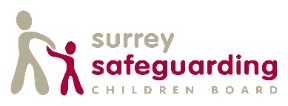 SSCB Conference 2018     Thursday 29 November 2018        Acting Early to Improve Outcomes for Children in Surrey   With a focus on early intervention and responding to children experiencing neglect                  HG Wells Woking Conference Centre, Church Street East, Woking, Surrey, GU21 6HJAgenda TimeActivity09.30 Welcome to conference, housekeeping and introduction  Claire Burgess (Chair SSCB) followed byDave Hill (Executive Director) who will share the vision for and progress in Surrey relating to Early Help and support to children and families.09.45Chris Hickford (CEO at the Eikon charity) and young person’s presentation 10.3010.50Kerry Littleford (personal testimony) on the impact of neglect on children; both a personal and professional perspective.Senior Strategic Lead for Early Help support in Surrey. Surrey’s strategy and way forward. Q & A11.10Morning Break; tea, coffee, market stalls11.30Dez Holmes (Director of Research in Practice) on humane, evidence-based practice focusing on neglect and early help. Q & A12.30Donna Malloy (Director of Policy and Practice Early Intervention Foundation) Intervening early to improve outcomes for children. Q & A13.10Lunch, market stalls. Tea, coffee and biscuits13.50Danya Glaser (visiting professor at UCL and honorary consultant child & adolescent psychiatrist at Great Ormond Street Hospital for Children) Early recognition of fabricated or induced illness.15.10Rights and Participation (RAP) team SurreyCC. Thomas Flood plus young people’s presentation.15.45Closing speech. Claire Burgess (Chair SSCB) looking to the future for Early Help in Surrey. 16.00Conference close